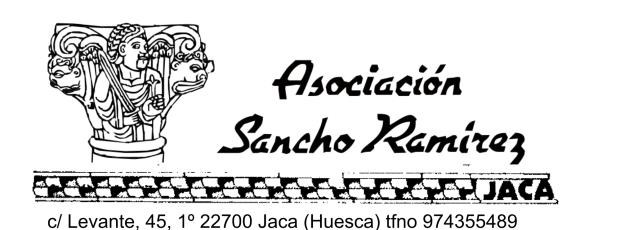     Correo electrónico asanchoramirez@gmail.comJaca, a 19 de julio de 2019Estimado/a socio/a: En colaboración con el Museo Diocesano de Jaca, tenemos previsto organizar en el mes de septiembre el IX Curso de pintura al fresco. La actividad de este año se iniciará en Jaca y se continuará en Urriés realizando unas pinturas sobre soportes rígidos de grandes dimensiones para dejarlos en la Iglesia del pueblo. Al tener el curso de este año, un nivel superior al de años anteriores, los profesores han propuesto que los alumnos que vayan a pintar deben haber realizado alguno de los cursos anteriores.  La conferencia del viernes es de acceso libre, por lo que se podéis asistir aunque no realicéis el taller  Viernes 6 de septiembre Lugar: Museo Diocesano de Jaca. Acceso libre hasta completar el aforo 19:30 – Presentación de la actividad  20:00 – Conferencia sobre las pinturas de Ruesta 21:00 - Preguntas Sábado 7 de septiembre Lugar: iglesia de San Esteban Protomártir de Urriés  09:30 - Inicio del taller Preparación de los participantes (vestirse de faena, explicaciones iniciales de la dinámica del taller, y formación de grupos de trabajo). El soporte habrá sido preparado previamente con su correspondiente revoco (arriccio)  Mojar el soporte para que se pueda realizar el tendido correspondiente. 10:30 - Inicio del trabajo Preparación de la argamasa Preparación del enlucido Preparativos para la preparación de los pigmentos  Preparación de las sinopias (estarán predibujadas, con unas ligeras líneas que marquen sutilmente la pauta a seguir).  Se inicia el oreado, que necesita de una hora a hora y media, según la temperatura ambiente.  11:15 – Microcharla: De los profesores Pilar Cano y Juan Manuel Bote 11:30 - Descanso12:00 - Inicio de la pintura. Objetivo: dejar acabados los fondos 14:00 – Comida. (En la preinscripción comentar temas de intolerancias a los alimentos si los hubiera o si sois vegetarianos) 15:30 - Reinicio del trabajo 18:00 – Microcharla: Motivos iconográficos de la Iglesia de Urriés18:15 – Continua el trabajo de pintura19,15 - Recogida del material y limpieza 19:30 – Fin de la jornada Domingo 8 de septiembre Lugar: iglesia de San Esteban Protomártir de Urriés  09:00 – Silueteado de los elementos pintados  10:30 – Microcharla sobre la Iglesia de San Esteban Protomártir 11:00 - Reinicio del trabajo 13:00 - Limpieza de materiales 13:00 - Conferencia sobre las pinturas de Ruesta.14:00 - Clausura del taller y fotografía de grupo. 14:15 – Comida. (En la preinscripción comentar temas de intolerancias a los       alimentos si los hubiera, o si sois vegetarianos) El número máximo de personas que pueden realizar curso como pintores es de veinticuatro (24), el precio del curso y la comida del sábado día 7, es para los socios pintores 100€, y los no socios 125€. La comida del domingo día 8 es voluntaria. El tiempo que se tarde en ir de Jaca a Urriés es de hora y cuarto a hora y media. En Urries el Ayuntamiento nos ha ofrecido una casa con capacidad máxima, entre camas y literas, de nueve personas pero con un solo baño, además el Alcalde de Urries está realizando gestiones para conseguir alojamientos en el albergue de Navardún que está a 2 km y tiene una capacidad hasta 42 plazas. Para no interferir en las negociaciones que se están realizando os solicitamos no hagáis de momento ninguna gestión, tan pronto como conozcamos la disponibilidad y el precio os lo comunicaremos. Si alguno estuviera interesado en dormir el viernes o el sábado por la noche, en la casa de Urriés o albergue de Navardún, deberá comunicarlo con la preinscripción. El resto de reservas de alojamiento deberá realizarse directamente por los alumnos. Al tener un número de plazas limitada queremos completarlas de la siguiente manera: primera preferencia socios/as, segunda preferencia resto de inscripciones. Los interesados/as deberán realizar la preinscripción antes del día 18 de agosto, poniéndose en contacto con el Vocal encargado de la actividad ISIDORO RAIGÓN, mediante mensaje a su correo electrónico. iraigon@telefonica.net  Si el número de preinscripciones supera el número de plazas, se elegirán los socios/as que en primer lugar la realizaron, y si no las superase se completarán con no socios/as. El día 20 de agosto se comunicará a los interesados el número de cuenta para formalizar de esta forma la inscripción, teniendo de plazo hasta el jueves 29 de agosto. Un saludo, y esperemos que tenga éxito esta actividad que con tanto interés hemos preparado. Juan Carlos Moreno Anaya Presidente de la Asociación Sancho Ramírez 